Конкурсы от «Компьютерии»СтендКОНКУРСЫКонкурс ученических сайтов "Сделай мир лучше и начни с себя!"13 января 2014 г. - 18 апреля 2014 годаИнформация о конкурсе сайтов Страница24 января 2014 г. (в пятницу) в 15:00 организационный вебинар для преподавателей и учащихся.Чтобы принять участие в мероприятиях  Подготовительного этапа, заполните форму:Заявка ГиперссылкаТурнир "KODU"16 ноября 2013 г. - 28 февраля 2014 годаИнформация о Турнире "KODU" СтраницаНовые проектыМеждународный проект ШКВ@Л - школа и волонтеров и лидеровМолодым, активным, заинтересованным в участии в международном проекте!Если ты хочешь:приобрести уникальный опыт обучения на международной площадке;получить системные знания (документ о повышении квалификации) и работу с возможностью дальнейшего трудоустройства;пополнить свое портфолио (европейский паспорт мобильности) и быть включенным в базы кадрового резерва для участия в российских и международных образовательных программах;пройти признанный в мире путь самореализации в творческой профессии в международном консорциуме. Этот проект для тебя!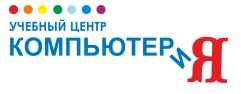 http://www.e-computeria.ru/http://vk.com/yccomputeriahttps://www.facebook.com/groups/computeria/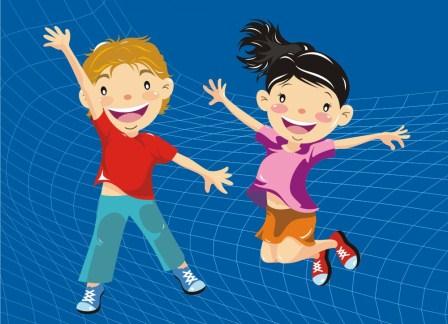 Учебный Центр "КОМПЬЮТЕРиЯ"
предлагает свои образовательные услуги
для детей и взрослых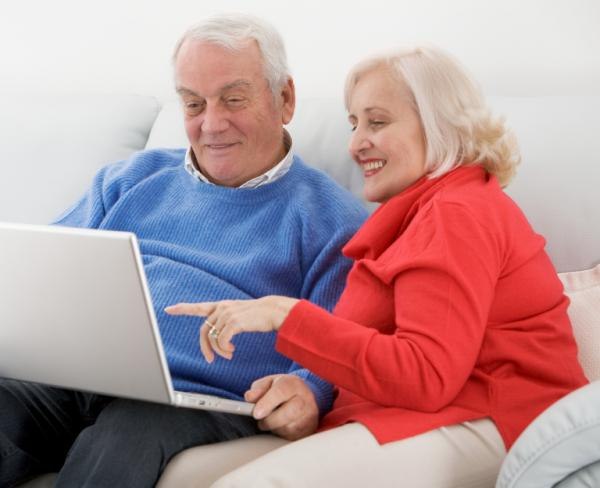 